Dear Mr./Mrs./Ms. (full name of lawyer)This is to inform you that the legal contract has been terminated going forward. We appreciate your services and your dedication, but we have already contacted other legal counsel.We are upset with the case progress and it has been more than a year that we are chasing the case with no resolution. Unfortunately we cannot let the trend continue and have decided for other legal counsel to get a quicker and faster response.Please return our case file at the earliest on (your address). Also share the final bill at the same address so that we can clear the dues.Thanks and regards,Your nameYour addressYour contact number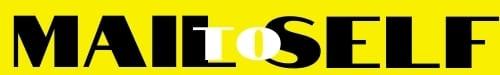 